ЧЕРКАСЬКА ОБЛАСНА РАДАГОЛОВАР О З П О Р Я Д Ж Е Н Н Я20.06.2019                                                                                       № 266-рПро затвердженняпередавального акта активів та пасивівкомунального підприємства"Черкаське обласне підприємствоз забезпечення діяльностіустанов соціального захисту"Черкаської обласної радиВідповідно до статті 56 Закону України "Про місцеве самоврядування
в Україні", рішень обласної ради від 16.12.2016 № 10-18/VIІ "Про управління суб’єктами та об’єктами спільної власності територіальних громад сіл, селищ, міст Черкаської області" (із змінами), від 01.03.2019 № 29-25/VIІ
"Про припинення юридичної особи – комунальне підприємство "Черкаське обласне підприємство з забезпечення діяльності установ соціального захисту" Черкаської обласної ради", враховуючи лист комунального підприємства "Черкаське обласне підприємство з забезпечення діяльності установ соціального захисту" Черкаської обласної ради від 05.06.2019 № 34:1. Затвердити передавальний акт активів та пасивів комунального підприємства "Черкаське обласне підприємство з забезпечення діяльності установ соціального захисту" Черкаської обласної ради до комунального підприємства "Регіональний навчально-практичний центр розвитку багатофункціональних кооперативів Черкаської обласної ради", що додається.2. Контроль за виконанням розпорядження покласти на управління майном виконавчого апарату обласної ради.Перший заступник голови                                                          В. ТАРАСЕНКО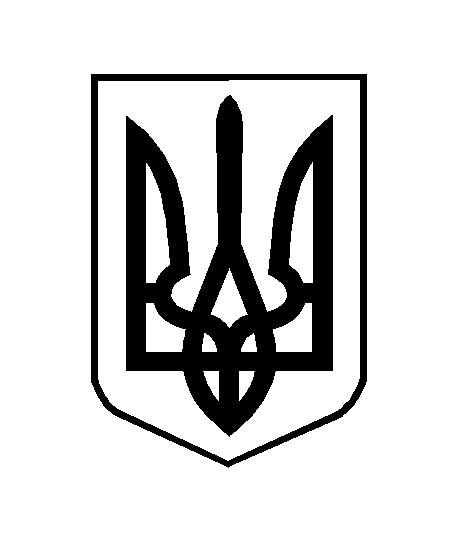 